December 31, 2012									In Re:  M-2012-2334399(SEE ATTACHED LIST)Petition of Duquesne Light CompanyFor Approval of its Act 129 Phase II Energy Efficiency and Conservation Plan.Hearing Notice	This is to inform you that a hearing on the above-captioned case will be held as follows:Type:		Initial HearingDate: 		Thursday, January 17, 2013Time:		10:00 a.m.Location:	Hearing Room 3		Plaza Level		Commonwealth Keystone Building		400 North Street		Harrisburg, PA 17120Presiding:	Administrative Law Judge Dennis BuckleyP.O. Box 3265Harrisburg, PA 17105-3265Phone:    717-787-1399    Fax:         717-787-0481	Attention:  You may lose the case if you do not come to this hearing and present facts on the issues raised.	If you intend to file exhibits, 2 copies of all hearing exhibits to be presented into evidence must be submitted to the reporter.  An additional copy must be furnished to the Presiding Officer.  A copy must also be provided to each party of record.	Individuals representing themselves do not need to be represented by an ESQUIRE.  All others (corporation, partnership, association, trust or governmental agency or subdivision) must be represented by an ESQUIRE.  An ESQUIRE representing you should file a Notice of Appearance before the scheduled hearing date.	If you are a person with a disability, and you wish to attend the hearing, we may be able to make arrangements for your special needs.  Please call the scheduling office at the Public Utility Commission at least five (5) business days prior to your hearing to submit your request.	If you require an interpreter to participate in the hearings, we will make every reasonable effort to have an interpreter present.  Please call the scheduling office at the Public Utility Commission at least ten (10) business days prior to your hearing to submit your request.Scheduling Office:  717.787.1399AT&T Relay Service number for persons who are deaf or hearing-impaired:  1.800.654.5988c:	ALJ Buckley	Dawn Reitenbach	Calendar File	File RoomM-2012-2334399- PETITION OF DUQUESNE LIGHT COMPANY FOR APPROVAL OF ITS ACT 129 PHASE II ENERGY EFFICIENCY AND CONSERVATION PLANREVISED 12/31/12ANDREW S TUBBS ESQUIREPOST AND SCHELL12TH FLOOR17 NORTH SECOND STREETHARRISBURG PA 17101-1601717-612-6057eServeDAVID T EVRARD ESQUIREOFFICE OF CONSUMER ADVOCATE5TH FLOOR FORUM PLACE555 WALNUT STREETHARRISBURG PA 17101-1923717-783-5048SHARON WEBB ESQUIREOFFICE OF SMALL BUSINESS ADVOCATESUITE 1102300 NORTH SECOND STREETHARRISBURG PA 17101717-783-2525JOSEPH L VULLO ESQUIRE1460 WYOMING AVENUEFORTY FORT PA 18704570-288-6441eServePATRICK CICERO ESQUIREPA UTILITY LAW PROJECT118 LOCUST STREETHARRISBURG PA 17101717-236-9486eServeTISHEKIA WILLIAMS ESQUIREDUQUESNE LIGHT COMPANY411 SEVENTH AVENUEPITTSBURGH PA 15219412-393-1541eServeTERESA K SCHMITTBERGER ESQUIREMCNEES WALLACE AND NURICK LLC100 PINE STREETPO BOX 1166HARRISBURG PA 17108eServe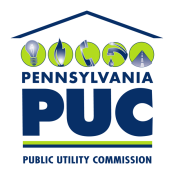  PUBLIC UTILITY COMMISSIONOffice of Administrative Law JudgeP.O. IN REPLY PLEASE REFER TO OUR FILE